                                                                                                                                                     NEW BETHLEHEM BAPTIST CHURCHPastor Thomas J. Rogers, Jr.SCHOLARSHIP COMMITTEE 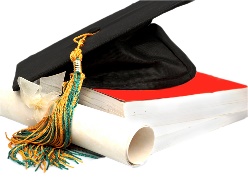       CALENDAR OF EVENTS      DateTimeEventLocationContactMonday, January 3, 20228am – 5pmSenior Profile FormChurch Secretary OfficeChurch SecretaryMonday, January 10, 20226pm -8pmFinancial Aid FAFSA Workshop  Parents, High SchoolFamily Life Center/OR ZOOMChurchSecretaryMonday, March 7, 20226 pmCareer & College Fair (all high school students)Family Life Center OR ZOOMChurchSecretaryMonday, April 4, 2022Thursday, April 7, 20228am– 5 pm5 pmScholarship DeadlineCommittee MeetingChurch Secretary OfficeEducation Bldg. OR ZOOMChurchSecretaryMonday April 18, 20226 pmSenior MeetingFamily Life Center OR ZOOMChurch SecretarySunday, June  12, 202210 a.m. – CAP ONLYMorning ServiceIntroduction of SeniorsSanctuaryChurch SecretaryTuesday, June 28, 20223:30 pmSeniors meet with PastorBridal RoomChurch Secretary